BESCHWERDEFORMULAR 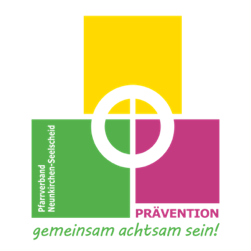 FÜR KINDER / JUGENDLICHEHier kannst du deine Beschwerde offiziell loswerden. Du hast das Recht, dich über alles, was dich im Leben unseres Pfarrverbandes bedrückt, zu beschweren. Wir nehmen deine Beschwerde ernst und hören dir zu. Damit wir deine Beschwerde bearbeiten können, brauchen wir einige Infos von dir:1. Wie heißt du (Vor- und Nachname)?2. Worüber möchtest du dich beschweren? 3. Was wünschst du dir, was wir tun sollen?Ich möchte angerufen werden.Ich möchte ein persönliches Gespräch.4. Wie und wann können wir dich erreichen (z.B. Telefon, Handy oder E-Mail oder Adresse):5. Möchtest du lieber mit einer Frau oder einem Mann sprechen?mit einer Fraumit einem Mannist mir egalWas passiert als nächstes?Wir nehmen so schnell wie möglich Kontakt zu dir auf. Deine Beschwerde wird zuerst von dem Präventionsbeauftragten gelesen. Wenn du lieber mit einer Frau sprechen möchtest, informiert er eine Präventionsfachkraft. Im Normalfall erfährt niemand durch uns von deiner Beschwerde. Wenn wir eine weitere Person mit einbeziehen müssen, um das Problem zu lösen, sprechen wir das vorher mit dir ab.Tipp:	Wenn dir das Beschwerdeformular nicht gefällt, kannst du uns auch selbst anrufen oder jemanden von uns nach einem Gottesdienst ansprechen. Vielleicht möchtest du auch lieber mit deinem Gruppenleiter sprechen. oder mit jemandem, den du kennst und zu dem du Vertrauen hast.Pastor Martin Wierling, PräventionsbeauftragterWir danken dir, dass du Kontakt zu uns aufgenommen hast und werden dich so gut wie möglich unterstützen! Alles Gute und Gottes Segen!